Eigenarbeit (Fachpraktiker*innen)
„Das magische Viereck“
Deutschland ist im Vergleich zu vielen anderen Ländern ein reiches Land. Deutschland ist ein reiches Land, weil in Deutschland viele Güter hergestellt und Dienstleistungen angeboten werden. Der Verkauf dieser Güter und Dienstleistungen führt dazu, dass die meisten Menschen Arbeit haben und genug oder viel Geld verdienen. Außerdem erhält der Staat viele Steuern, die er für seine Aufgaben verwenden kann.

Damit das so bleibt, müssen die Regeln des Stabilitätsgesetzes eingehalten werden. Insgesamt sind es vier Regeln. Optimal läuft es, wenn alle Regeln gleichzeitig eingehalten werden. Weil das aber fast unmöglich ist, nennt man das Stabilitätsgesetz auch „Magisches Viereck“

Erste Regel: Preisstabilität (Preisnivaustabilität)

Preisstabilität bedeutet, dass die Preise für Waren und Dienstleistungen nicht stark steigen oder fallen dürfen. 
Hohe Preise verteuern die deutschen Produkte im Inland und auf dem Weltmarkt. Dadurch lassen sie sich schlechter verkaufen.
Niedrige Preise bedeuten, dass die Hersteller und Händler wenig verdienen und dadurch weniger produzieren oder Mitarbeiter entlassen müssen.
Wenn die Preissteigerung im Vergleich zum Vorjahr nicht höher als 2% ist, spricht man von Preisstabilität. Dann ist alles in Ordnung. Wenn sie weit darüber liegt, spricht man von Inflation. Dann muss man versuchen, die Preissteigerung wieder zu stabilisieren. 
Eine Deflation liegt vor, wenn die Preise stark fallen.

Zweite Regel: Vollbeschäftigung

Vollbeschäftigung bedeutet, dass es möglichst wenig Arbeitslose gibt.
Hohe Arbeitslosigkeit führt dazu, dass viele Menschen Unterstützung durch den Staat brauchen und keine Steuern zahlen können. Das belastet den Staat und die Wirtschaft
Vollbeschäftigung gilt als erreicht, wenn es weniger als 2% Arbeitslose gibt. Vollbeschäftigung ist ein wichtiges Ziel der Wirtschaftspolitik.

Dritte Regel: Wirtschaftswachstum

Wirtschaftswachstum bedeutet, dass die Güterproduktion zunimmt. Dieses Wachstum nennt man Bruttoinlandsprodukt
Die Wirtschaft kann auch schrumpfen. Dann schließen Betriebe oder müssen weniger produzieren, weil ihre Waren und Dienstleistungen nicht mehr gekauft werden. Das ist zum Beispiel in Krisen der Fall (Corona- Epidemie 2020, Finanz- und Wirtschaftskrise 2009). Wenn die Wirtschaft schrumpft oder nicht wächst, kommt es zu größerer Arbeitslosigkeit und geringeren Steuereinnahmen. Auch der Wettbewerb mit anderen Ländern verschlechtert sich.
Ein angemessenes Wirtschaftswachstum wird erreicht, wenn die Wirtschaft um 3-4% jährlich wächst.

Vierte Regel: Außenwirtschaftliches Gleichgewicht.

Diese Regel ist die komplizierteste Regel.
Außenwirtschaftliches Gleichgewicht bedeutet, das in Etwa gleichviele Waren in das Ausland verkauft und von dem Ausland gekauft werden. 
Den Verkauf von Waren an das Ausland nennt man „Export“. Deutschland verkauft zum Beispiel besonders viele Autos an das Ausland. 
Den Kauf von Waren aus dem Ausland nennt man „Import“. Deutschland kauft zum Beispiel besonders viele Rohstoffe, wie Erdöl.
Wenn zu viele Waren an das Ausland verkauft (exportiert) werden, steigt in Deutschland die Geldmenge an. Das führt zu Preissteigerungen und möglicherweise zur Inflation.
Wenn zu viele Waren aus dem Ausland gekauft werden, weil sie dort günstiger oder besser sind, bleiben die Hersteller in Deutschland auf ihren Waren sitzen. Das ist zum Beispiel der Fall, wenn in anderen Ländern die Lohnkosten sehr niedrig sind. Dann können diese Länder günstiger produzieren und verkaufen.
Der Wert der eingeführten Güter sollte daher ungefähr genauso groß sein wie der Wert der ausgeführten Güter.Grundlagentext (Fachpraktiker*innen)
„Das magische Viereck“
Deutschland ist im Vergleich zu vielen anderen Ländern ein reiches Land. Deutschland ist ein reiches Land, weil in Deutschland ____________________________________________und Dienstleistungen angeboten werden. Der Verkauf dieser Güter und Dienstleistungen führt dazu, dass die meisten Menschen _______________________________________________
__________________________________. Außerdem erhält der Staat viele ______________, die er für die Aufgabe des Staates verwenden kann.
Damit das so bleibt, müssen die Regeln des  ____________________________ eingehalten werden. Insgesamt sind es ______________ Regeln. Optimal läuft es, wenn alle Regeln gleichzeitig eingehalten werden. Weil das aber fast unmöglich ist, nennt man das Stabilitätsgesetz auch „____________________________“.

(Steuern / Arbeit haben und genug oder viel Geld verdienen / Magisches Viereck / viele Güter hergestellt / Stabilitätsgesetzes / vier)

Erste Regel: Preisstabilität (Preisnivaustabilität)

Preisstabilität bedeutet, dass die Preise für Waren und Dienstleistungen  ____________ 
_________________________________________dürfen. 
Hohe Preise _______________________ die deutschen Produkte im Inland und auf dem Weltmarkt. Dadurch lassen sie sich _______________________ verkaufen.
Niedrige Preise bedeuten, dass die Hersteller und Händler  __________________________ und dadurch weniger produzieren oder Mitarbeiter entlassen müssen.
Wenn die Preissteigerung im Vergleich zum Vorjahr nicht höher als  _____________ ist, spricht man von ________________________________. Dann ist alles in Ordnung. Wenn sie weit darüber liegt, spricht man von ____________________________. Dann muss man versuchen, die Preissteigerung wieder zu stabilisieren. 
Eine _______________________________ liegt vor, wenn die Preise stark fallen.

(wenig verdienen / nicht stark steigen oder fallen  / Preisstabilität  / schlechter  / verteuern  / 2%  / Deflation / Inflation)
Zweite Regel: Vollbeschäftigung

Vollbeschäftigung bedeutet, dass es möglichst  _________________________________ gibt.
___________________________________________ führt dazu, dass viele Menschen Unterstützung durch den Staat brauchen und keine Steuern zahlen können. Das  __________ ____________________ den Staat und die Wirtschaft
 _____________________________________ gilt als erreicht, wenn es weniger als  ________________ Arbeitslose gibt. Vollbeschäftigung ist ein wichtiges Ziel der Wirtschaftspolitik.

(Hohe Arbeitslosigkeit / Vollbeschäftigung / 2% / belastet / wenig Arbeitslose)


Dritte Regel: Wirtschaftswachstum

Wirtschaftswachstum bedeutet, dass die Güterproduktion ________________________ . Dieses Wachstum nennt man  ______________________________.
Die Wirtschaft kann auch ____________________________. Dann schließen Betriebe oder müssen weniger produzieren, weil ihre Waren und Dienstleistungen nicht mehr gekauft werden. Das ist zum Beispiel in ____________________ der Fall (Corona- Epidemie 2020, Finanz- und Wirtschaftskrise 2009). Wenn die Wirtschaft schrumpft oder nicht wächst, kommt es zu ___________________________________________ und geringeren Steuereinnahmen. Auch der Wettbewerb mit anderen Ländern  _______________________ sich.
Ein angemessenes Wirtschaftswachstum wird erreicht, wenn die Wirtschaft um _________ jährlich wächst.

(größerer Arbeitslosigkeit / Krisen / Bruttoinlandsprodukt / zunimmt  / 3-4%  / verschlechtert  / schrumpfen)




Vierte Regel: Außenwirtschaftliches Gleichgewicht.

Diese Regel ist die komplizierteste Regel.
Außenwirtschaftliches Gleichgewicht bedeutet, das in Etwa  _____________________ Waren in das Ausland ___________________ und von dem Ausland  _________________________ werden. 
Den Verkauf von Waren an das Ausland nennt man „_______________________________“. Deutschland verkauft zum Beispiel besonders viele Autos an das Ausland. 
Den Kauf von Waren aus dem Ausland nennt man „________________________________“. Deutschland kauft zum Beispiel besonders viele Rohstoffe, wie Erdöl.

( verkauft  / Import / gekauft / Export / gleichviele)

Wenn zu viele Waren an das Ausland verkauft (exportiert) werden, ________________ in Deutschland die Geldmenge an. Das führt zu  __________________________________ und möglicherweise zur Inflation.
Wenn zu viele Waren aus dem Ausland ___________________________ werden, weil sie dort  __________________________ oder besser sind, bleiben die Hersteller in Deutschland auf ihren Waren sitzen. Das ist zum Beispiel der Fall, wenn in anderen Ländern die Lohnkosten _______________________________ sind. Dann können diese Länder günstiger produzieren und verkaufen.
Der Wert der eingeführten Güter sollte daher ungefähr  ___________________________ sein wie der Wert der ausgeführten Güter.

(sehr niedrig / günstiger / gekauft  / Preissteigerungen / steigt  / genauso groß)










Multiple Choice - Fragen – (Fachpraktiker*innen )
„Magisches Viereck “Was ist das „Magische Viereck“? (2/5)

  Eine Regel, um Wirtschaftswachstum zu erreichen
  Eine Formel, die das wirtschaftliche Gleichgewicht garantiert
  Ein unerreichbares Wirtschaftsziel
  Vier Regeln des Stabilitätsgesetzes, die für die Wirtschaft wichtig sind
  Vier Regeln, die gleichzeitig erreicht werden müssen
Welche Aussagen zur „Preisstabilität“ sind richtig? (3/5)

  Hohe Preise führen dazu, dass weniger gekauft wird.
  Niedrige Preise führen dazu, dass weniger gekauft wird.
  Niedrige Preise bedeuten, dass Hersteller und Händler weniger verdienen.
  Bei niedrigen Preisen verdienen Händler und Hersteller mehr.
  Die Preise von Waren und Dienstleistungen dürfen nicht stark steigen oder fallen.
Bis zu welcher Preissteigerung spricht man von Preisstabilität? (1/5)

  5%
  3%
  6%
  8%
  2%
Bei welcher Preissteigerung kann man von „Inflation“ sprechen?  (1/5)

  1,4%.
  2%.
  3%.
  8,7%.
  2,6%.
Was versteht man unter „Vollbeschäftigung“ (1/5)

  Es gibt keine Arbeitslosen.
  Es gibt weniger als 5% Arbeitslose.
  Es gibt weniger Arbeitslose als im Vorjahre.
  Die Anzahl der Arbeitslosen sinkt erheblich
  Es gibt weniger als 2% Arbeitslose.
Woran misst sich das Wirtschaftswachstum? (1/5)

  An den Steuereinnahmen
  An den Dienstleistungen
  Am Bruttoinlandsprodukt
  An der Güterproduktion
  An der Anzahl der Unternehmen und Betriebe
Welche Auswirkungen hat ein sinkendes Wirtschaftswachstum (3/5)
Bei rückläufigem Wirtschaftswachstum …

  schrumpft die Wirtschaft.
  verschlechtert sich der Wettbewerb mit dem Ausland.
  wächst die Arbeitslosigkeit.
  wachsen die Steuereinnahmen.
  wird mehr produziert.
Welche Auswirkungen hat ein steigendes Wirtschaftswachstum (3/5)
Bei rückläufigem Wirtschaftswachstum …

  wird mehr gekauft (konsumiert).
  wird weniger gekauft (konsumiert.
  sinken die Löhne.
  steigen die Löhne.
  steigen die Gewinne der Unternehmen.
Ein angemessenes Wirtschaftswachstum wird erreicht, wenn die Wirtschaft mindestens … (1/5)

  um 2% jährlich wächst.
  um 3-4% jährlich wächst.
  um 6% jährlich wächst.
  um 10% jährlich wächst.
  um 1,5% jährlich wächst.
Woran misst sich das Außenwirtschaftliche Gleichgewicht? (1/5)
Das Außerwirtschaftliche Gleichgewicht misst sich an ….

  der Anzahl der Waren, die im Ausland gekauft und ans Ausland verkauft werden.
  dem Bruttoinlandsprodukt und Bruttoauslandsprodukt eines Landes.
  der Geldmenge eines Landes im Vergleich zu anderen Ländern.
  der Kaufkraft eines Landes im Vergleich zu anderen Ländern.
  der Höhe der Zölle zwischen den Ländern.
Welche Begriffe kennzeichnen jeweils die Einfuhr und Ausfuhr von Waren? (1/5)

  Import und Report
  Anlage und Ausgabe
  Einführung und Rückführung
  Implikation und Explikation
  Import und Export
Was passiert, wenn wesentlich mehr Waren eingeführt als ausgeführt werden? (3/5)

  Die deutschen Hersteller und Händler können ihre Waren schlecht verkaufen
  Die Produktion steigt.
  Die Arbeitslosigkeit nimmt ab.
  Die Preise fallen.
  Die Preise steigen.
Was passiert, wenn wesentlich mehr Waren ausgeführt als eingeführt werden? (2/5)

  Die Geldmenge wird geringer.
  Die Geldmenge steigt.
  Die Preise steigen.
  Die Steuern sinken.
  Die Preise fallen.






















Multiple Choice - Fragen – (Fachpraktiker*innen )
„Magisches Viereck “Was ist das „Magische Viereck“? (2/5)

  Eine Regel, um Wirtschaftswachstum zu erreichen
  Eine Formel, die das wirtschaftliche Gleichgewicht garantiert
  Ein unerreichbares Wirtschaftsziel
  Vier Regeln des Stabilitätsgesetzes, die für die Wirtschaft wichtig sind
  Vier Regeln, die gleichzeitig erreicht werden müssen
Welche Aussagen zur „Preisstabilität“ sind richtig? (3/5)

  Hohe Preise führen dazu, dass weniger gekauft wird.
  Niedrige Preise führen dazu, dass weniger gekauft wird.
  Niedrige Preise führen dazu, dass Hersteller und Händler weniger produzieren.
  Bei niedrigen Preisen verdienen Händler und Hersteller mehr.
  Die Preise von Waren und Dienstleistungen dürfen nicht stark steigen oder fallen.
Bis zu welcher Preissteigerung spricht man von Preisstabilität? (1/5)

  5%
  3%
  6%
  8%
  2%
Bei welcher Preissteigerung kann man von „Inflation“ sprechen?  (1/5)

  1,4%.
  2%.
  2%.
  8,7%.
  2,6%.
Was versteht man unter „Vollbeschäftigung“ (1/5)

  Es gibt keine Arbeitslosen.
  Es gibt weniger als 5% Arbeitslose.
  Es gibt weniger Arbeitslose als im Vorjahre.
  Die Anzahl der Arbeitslosen sinkt erheblich
  Es gibt weniger als 2% Arbeitslose.
Woran misst sich das Wirtschaftswachstum? (1/5)

  An den Steuereinnahmen
  An den Dienstleistungen
  Am Bruttoinlandsprodukt
  An der Anzahl der produzierten Güter
  An der Anzahl der Unternehmen und Betriebe
Welche Auswirkungen hat ein sinkendes Wirtschaftswachstum (3/5)
Bei rückläufigem Wirtschaftswachstum …

  schrumpft die Wirtschaft.
  verschlechtert sich der Wettbewerb mit dem Ausland.
  wächst die Arbeitslosigkeit.
  wachsen die Steuereinnahmen.
  wird mehr produziert.
Welche Auswirkungen hat ein steigendes Wirtschaftswachstum (3/5)
Bei rückläufigem Wirtschaftswachstum …

  wird mehr gekauft (konsumiert).
  wird weniger gekauft (konsumiert.
  sinken die Löhne.
  steigen die Löhne.
  steigen die Gewinne der Unternehmen.
Ein angemessenes Wirtschaftswachstum wird erreicht, wenn die Wirtschaft mindestens … (1/5)

  um 2% jährlich wächst.
  um 3-4% jährlich wächst.
  um 6% jährlich wächst.
  um 10% jährlich wächst.
  um 1,5% jährlich wächst.
Woran misst sich das Außenwirtschaftliche Gleichgewicht? (1/5)
Das Außerwirtschaftliche Gleichgewicht misst sich an ….

  der Anzahl der Waren, die im Ausland gekauft und ans Ausland verkauft werden.
  dem Bruttoinlandsprodukt und Bruttoauslandsprodukt eines Landes.
  der Geldmenge eines Landes im Vergleich zu anderen Ländern.
  der Kaufkraft eines Landes im Vergleich zu anderen Ländern.
  der Höhe der Zölle zwischen den Ländern.
Welche Begriffe kennzeichnen jeweils die Einfuhr und Ausfuhr von Waren? (1/5)

  Import und Report
  Anlage und Ausgabe
  Einführung und Rückführung
  Implikation und Explikation
  Import und Export
Was passiert, wenn wesentlich mehr Waren eingeführt als ausgeführt werden? (1/5)

  Die deutschen Hersteller und Händler können ihre Waren schlecht verkaufen
  Die Produktion steigt.
  Die Arbeitslosigkeit nimmt ab.
  Die Steuern steigen
  Die Preise steigen.
Was passiert, wenn wesentlich mehr Waren ausgeführt als eingeführt werden? (2/5)

  Die Geldmenge wird geringer.
  Die Geldmenge steigt.
  Die Preise steigen.
  Die Steuern sinken.
  Die Preise fallen.























Offene Fragen (Fachpraktiker*innen)
„Das magische Viereck“
Bitte beantworten Sie mit Hilfe der Wortwolke die nachfolgenden Fragen: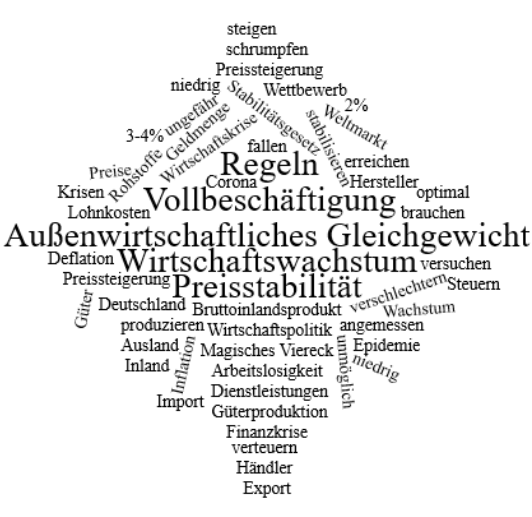 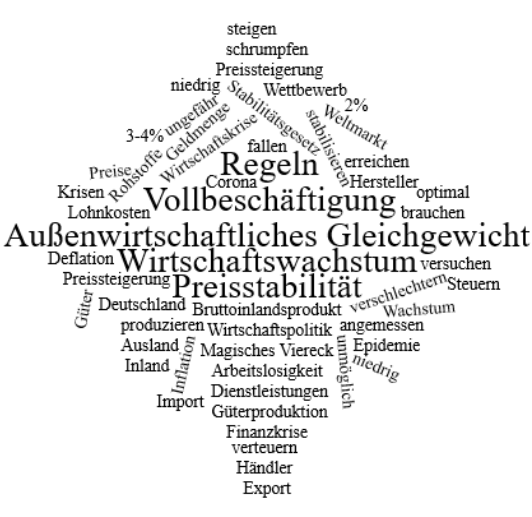 Bitte nennen Sie die vier Regeln des Stabilitätsgesetzes:
____________________________________________________________________________
____________________________________________________________________________
____________________________________________________________________________
____________________________________________________________________________
Was versteht man unter „Inflation“?
____________________________________________________________________________
____________________________________________________________________________

Welche Auswirkungen hat eine starke Preissteigerung auf die Wirtschaft?
____________________________________________________________________________
____________________________________________________________________________
____________________________________________________________________________
____________________________________________________________________________
Was versteht man unter „Deflation“?
____________________________________________________________________________
____________________________________________________________________________
Welche wirtschaftlichen und gesellschaftlichen Folgen hat eine hohe Arbeitslosigkeit?
____________________________________________________________________________
____________________________________________________________________________
____________________________________________________________________________
Bis zu welchem prozentualen Anteil an Arbeitslosen spricht man von Vollbeschäftigung?
____________________________________________________________________________
Was bedeutet der Begriff „Wirtschaftswachstum?“
____________________________________________________________________________
____________________________________________________________________________
____________________________________________________________________________
____________________________________________________________________________
Welche Folgen hat ein rückläufiges Wirtschaftswachstum?
____________________________________________________________________________
____________________________________________________________________________
____________________________________________________________________________
____________________________________________________________________________
Bei wieviel Prozent spricht man von einem „angemessenen“ Wirtschaftswachstum?
____________________________________________________________________________
Was versteht man unter den Begriffen „Import“ und „Export“?
____________________________________________________________________________
____________________________________________________________________________
____________________________________________________________________________
____________________________________________________________________________
Welche Auswirkungen hat ein unverhältnismäßig hoher Import auf die Wirtschaft?
____________________________________________________________________________
____________________________________________________________________________
____________________________________________________________________________
____________________________________________________________________________
Welche Auswirkungen hat ein unverhältnismäßig hoher Export auf die Wirtschaft?
____________________________________________________________________________
____________________________________________________________________________
____________________________________________________________________________
____________________________________________________________________________



